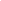 Job Number 1682524 Business GE Capital Business Segment Capital - Staff About Us Headquartered in Norwalk, Connecticut, GE Capital offers consumers and businesses around the globe an array of financial products and services. For over 1 million businesses, we provide real estate, equipment and inventory financing; fleet services; working capital; and funds for corporate acquisitions, refinancings and restructurings. For our 130 million consumer customers, we offer credit cards, retail sales finance programs, home, car and personal loans and credit insurance. Posted Position Title Supplier & Intercompany BCP Leader Location(s) Where Opening Is Available United States U.S. State, China or Canada Provinces Connecticut City Norwalk Postal Code 06851-1168 Hiring Manager Dahlgren Bopp, Jane Corporate Career Band Senior Professional Band Career Level Experienced Function Financial Services Operations Function Segment Other Operations OHR Grade SPB.CAP.SPB. Relocation Expenses No Role Summary/Purpose GE is an equal opportunity employer, offering a great work environment, challenging career opportunities, professional training and competitive compensation.

This role supports GE Capital Operations Regulatory Compliance including Business Continuity, Supplier Risk Management and Intercompany Services and is responsible for building the framework and methodology to assess the resiliency of GE Capital's suppliers, both internal and external. The role will require interfacing with senior leaders in GE Corporate and GE Capital, as well as suppliers, operating in a global environment. Essential Responsibilities Leads complex and often global processes, initiatives and projects across multiple functions and spanning multiple business platforms across GE Capital and GE. Leads cross-functional project teams on longer term projects typically 3+ months in scope. Leads the development of strategy and implementation planning. Partners closely with senior leaders/stakeholders to drive strategic alignment. Manages complex issues within functional areas of expertise. Leads project scoping, goal development and project plan design. Drives plan execution to meet business objectives and ensure long-term improvement. Responsible for providing project management oversight and leadership. Drives continuous improvement to support growth, customer satisfaction and productivity.   Drive global involvement and adoption of key initiatives and projects.   Collaborate across multiple business platforms and functions to achieve desired outcomes.   Responsible for building vision and CAP planning for complex processes and functional initiatives.   Partners with key stakeholders and leaders to build and execute strategy.   Functions as primary point of contact for the initiative or project and provides status updates to leaders and stakeholders on project status and defined deliverables.   Utilizes expertise to facilitate and lead large cross-functional process improvement teams to deliver results for assigned areas of responsibility. May identify opportunities to automate processes for sustained improvement.   Facilitates assigned areas to develop and maintain process measurements and implement controls to monitor current processes.   Troubleshoots with team members to resolve obstacles/roadblocks, serves as a sounding board for problem resolution and ensures smooth, continuous progress on projects.   Leverages best practices and shares within the team and across the business.   Develops rigorous control plans, working closely with process owners, project champions and senior management to ensure improvement gains are sustained on a long-term basis.   Develops and may facilitate or deliver training required to implement plans. Qualifications/Requirements Basic Qualifications:   Bachelor’s degree with a minimum of 7 years’ experience financial service, operations or customer service setting or High School/GED diploma with a minimum of 10 years’ experience financial service, operations or customer service setting or equivalent military experience.   Proven ability to manage complex initiatives across multiple teams/platforms.   Must have demonstrated project management skills.   Proven quantitative and analytical skill set.   Strong PC proficiency (Microsoft Suite including: Word, Excel, PowerPoint, and Outlook) or comparable software application. 

Eligibility Requirements:   You must apply via COS (internals) or www.gecareers.com (externals) to be considered for this position   You must be able to satisfy the requirements of Section 19 of the Federal Deposit Insurance Act.   Must be willing to comply with pre-employment screening, including but not limited to drug testing, reference verification, and background check.   Must be willing to travel up to 10% of the time.   For U.S. employment opportunities, GE hires U.S. citizens, permanent residents, asylees, refugees, and temporary residents. Temporary residence does not include those with non-immigrant work authorization (F, J, H or L visas), such as students in practical training status. Exceptions to these requirements will be determined based on shortage of qualified candidates with a particular skill. GE will require proof of work authorization. Desired Characteristics   Bachelor’s Degree in Finance, Accounting, Business Administration, Economics or related field.   LEAN Six Sigma trained and certified.   A minimum of two years’ experience in a change-oriented role.   Previous project management experience, including leadership of project team resources.   Demonstrated leadership of a cross-business, multi-functional or matrix project with time horizons of 3+ months.   Significant knowledge and experience with financial services products and processes.   Familiarity with the GE Capital processes, systems and organization.   Strong systems aptitude, able to identify opportunities to leverage technology as a productivity enabler.   Able to build and maintain strong relationships at multiple levels of an organization.   Employs a collaborative skill set with demonstrated ability to influence outcomes in a cross-functional, matrix organization.   Clear thinker who can seek out and identify key data themes and distill the findings into an actionable strategy and solution.   Solid communication & presentation skills, ability to build and deliver effective presentations that are tailored to the needs of the audience, able to influence and gain consensus.   Strong analytical skills, detail oriented.   Excellent process and strategic skills.   Black Belt or higher Six Sigma Certification.   Outstanding interpersonal, oral and written communication skills. Able to interface with senior leaders.   Self motivated and able to work on own initiative and without direct supervision.   Strong leadership skills and an ability to work in a diverse, global, team environment.   Able to succeed in a matrixed, influence-oriented environment.